基本信息基本信息 更新时间：2024-04-21 21:05  更新时间：2024-04-21 21:05  更新时间：2024-04-21 21:05  更新时间：2024-04-21 21:05 姓    名姓    名孙飞孙飞年    龄39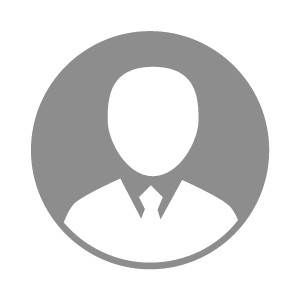 电    话电    话下载后可见下载后可见毕业院校青州士官学校邮    箱邮    箱下载后可见下载后可见学    历中专住    址住    址期望月薪5000-10000求职意向求职意向养猪技术员养猪技术员养猪技术员养猪技术员期望地区期望地区湖北省湖北省湖北省湖北省教育经历教育经历工作经历工作经历工作单位：襄阳正大农牧食品有限公司 工作单位：襄阳正大农牧食品有限公司 工作单位：襄阳正大农牧食品有限公司 工作单位：襄阳正大农牧食品有限公司 工作单位：襄阳正大农牧食品有限公司 工作单位：襄阳正大农牧食品有限公司 工作单位：襄阳正大农牧食品有限公司 自我评价自我评价其他特长其他特长